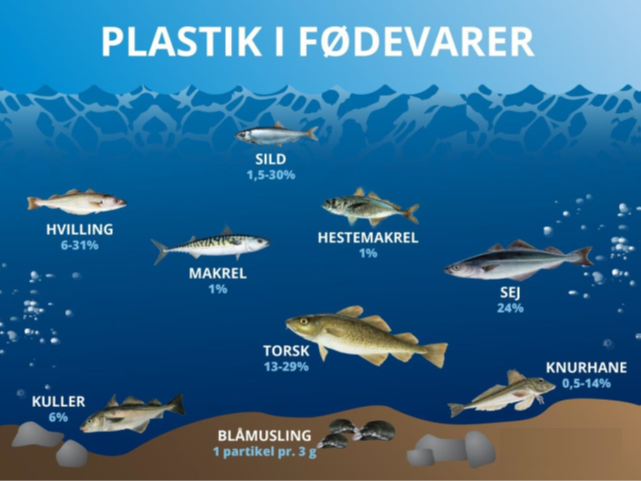 Mikroplastik i vores fiskMaterialer1-2 Urensede fisk fx sild eller makrel pr. gruppeDissektionsbakke og bestikOpbevaringsglas/flaske med lågTragt med filterpapirKolbe evt. med vakuum funktion2 petriskåleStereolupEvt. plastik hanskerEvt. mikroskopFremgangmådeDisseker fiskene og tag maven og tarmene ud.Skær maven og tarmene op og klip det i mindre stykker.Læg det hele i et glas eller flaske med låg og kom vand i.Gør filterpapiret lidt vådt og placer det i tragten, med kolben under.Ryst flasken og hæld vandet over i filteret.Gentag et par gange så maven skylles grundigt.Smid mave/tarm ud og skyld flasken efter samt dissektionsbakken.Hvis der er lidt vand tilbage som ikke løber gennem filteret kan det hældes i en petriskål.Når vandet er løbet gennem tages filterpapiret op i en petriskål med låg. og sæt låg på.Undersøg om der er mikroplastik i prøven ved brug af stereolup og evt. mikroskop.Ved tvivl om hvorvidt noget er organisk materiale eller plastik kan i prøve at sætte ild til det og seom det smelter (smelter) eller bliver til aske (organisk materiale).ResultaterNoter resultaterne i skemaet nedenfor.Del Jeres resultater med resten af klassen og udregn gennemsnittet af plastik fundet i fiskene.Diskussion og perspektiveringHvilke fejlkilder kan der have været i Jeres forsøg?Redegør for hvad jeres forsøg viste. Passer det med andre studier af plastik i fisk?Diskuter hvilke konsekvenser det kan have for økosystemet samt menneskers sundhed at nogle fisk optager mikroplastik.KonklusionHvad kan I konkludere ud fra Jeres forsøg?FiskArtAntal plast stykkerBeskrivelse af plasten12